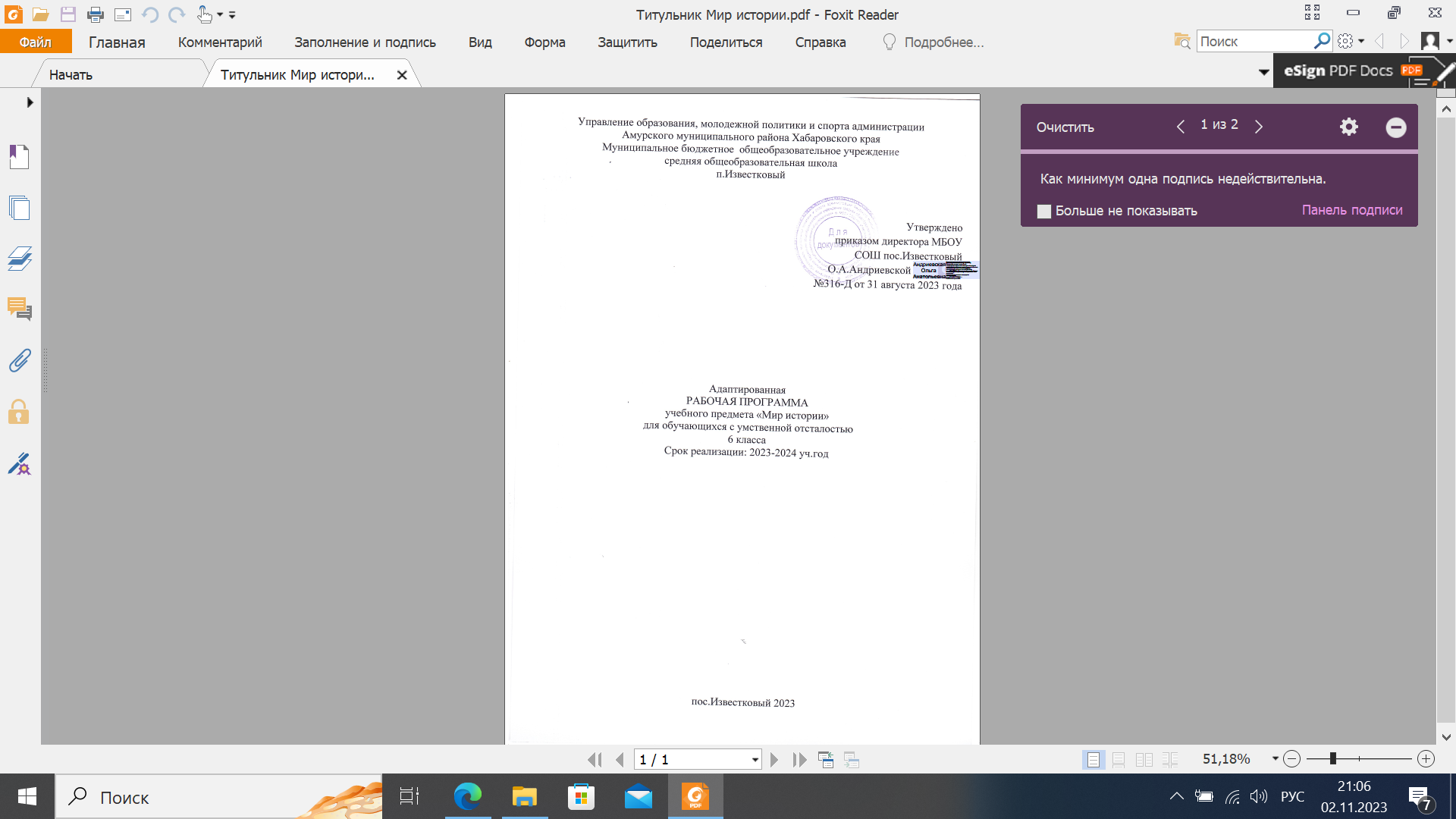 Пояснительная записка          Рабочая программа по учебному предмету «Мир истории» для 6 класса разработана на основе  следующих документов: - Федерального государственного образовательного стандарта обучающихся с умственной отсталостью (интеллектуальными нарушениями);- Примерной адаптированной основной общеобразовательной программы образования обучающихся  с умственной отсталостью (интеллектуальными нарушениями), одобренной решением федерального учебно-методического объединения по общему образованию (протокол  от 22 декабря  2015 г. № 4/15); - Программы специальной (коррекционной) образовательной школы  VIII вида под редакцией Воронковой В.В. (Допущено Министерством образования и науки Российской Федерации, 8-е издание, 2013 год); При составлении рабочей  программы  по  истории  Отечества  используются: «Мир истории» .6 класс: учеб. для общеобразовательных организаций, реализующих адаптированные основные общеобразовательные программы / И.М.Бгажнокова, Л.В.Смирнова. – М.: Просвещение,2022г. включенный в Федеральный перечень учебников, допущенных Министерством просвещения РФ к использованию в образовательном процессе. В основу изучения предмета «Мир истории» положен принцип цивилизационного анализа исторических фактов, позволяющий на конкретных примерах познакомить обучающихся с историей развития человека и человеческой цивилизации. Такой подход позволяет создать условия для формирования нравственного сознания, усвоения и накопления обучающимися социального опыта, коррекции и развития высших психических функций.Цель изучения предмета «Мир истории» заключается в подготовке обучающихся к усвоению курса «История Отечества» в VII-XI классах. Для достижения поставленной цели необходимо решить следующие задачи:― формирование первоначальных представлений об особенностях жизни, быта, труда человека на различных исторических этапах его развития;― формирование первоначальных исторических представлений о «историческом времени» и «историческом пространстве»;― формирование исторических понятий: «век», «эпоха», «община» и некоторых других;― формирование умения работать с «лентой времени»;― формирование умения анализировать и сопоставлять исторические факты; делать простейшие выводы и обобщения;― воспитание интереса к изучению истории.Наряду с этими задачами на занятиях решаются и специальные задачи, направленные на коррекцию умственной деятельности школьников. Основные направления коррекционной работы:  развитие зрительного восприятия и узнавания;  развитие пространственных представлений и ориентации;  развитие основных мыслительных операций;  развитие наглядно-образного и словесно-логического мышления;  коррекция нарушений  эмоционально-личностной сферы;  обогащение словаря;  коррекция индивидуальных пробелов в знаниях, умениях, навыках.Общая характеристика учебного предмета    Предмет  «Мир  истории» для обучающихся 6 класса  играет важную роль в процессе развития и воспитания личности обучающихся с умственной отсталостью (интеллектуальными нарушениями), формирования гражданской позиции учащихся, воспитания их в духе патриотизма и уважения к своей Родине, ее историческому прошлому.  Особенности освоения учебного предмета. Программный материал усложняется по разделам каждый год за счет увеличения сложности элементов на базе ранее пройденных, существует преемственность при изучении учебного предмета «Мир истории»  VI класс, который  готовит обучающихся к усвоению предмета  «История Отечества» в VII-IX классах.  Сложность усвоения исторических знаний обусловлена объёмностью фактологических и хронологических сведений, глобальностью общественно-исторических процессов и явлений, закономерности которых осмыслить ребёнку с интеллектуальной недостаточностью очень трудно.В связи с этим, в курсе истории для детей с нарушениями интеллекта целесообразно сосредоточиться на крупных исторических событиях мировой и отечественной истории, жизни, быте людей разных исторических эпох. Дать отчетливый образ наиболее яркого события и выдающегося деятеля, олицетворяющего данный период истории. Такой подход к изучению исторических событий будет способствовать лучшему запоминанию их последовательности. Последовательное изучение исторических событий обеспечит более глубокое понимание материала, облегчит и ускорит формирование знаний с учетом психофизического развития, типологических и индивидуальных особенностей учеников. В процессе преподавания истории учитель имеет право использовать информационный, фактический и иллюстративно-текстуальный материал, способствующий успешному освоению содержания предмета.Важной составной частью курса истории являются сведения о жизни, быте и обычаях людей в разные исторические эпохи. На уроках истории для детей с нарушениями интеллекта используются методы работы: рассказ, беседа, выборочное объяснительное чтение текста, работа с историческими картами, картинами, схемами, «лентой времени», просмотр и разбор кинофильмов, отдельных фрагментов кино, мультфильмов. Усвоение исторических событий значительно облегчается, если на их фоне сообщается разнообразный сюжетный материал, даются живые характеристики исторических событий. Применение многообразных наглядных средств формирует у учеников умение представлять себе, как жили люди в определенную историческую эпоху, каков был быт представителей разных классов.Отличительные черты. Процесс обучения  неразрывно связан с коррекцией и развитием познавательной деятельности, личностных качеств, формированием умений планировать свою деятельность, осуществлять контроль и самоконтроль Для  максимальной  эффективности  урока  необходимо  применить имеющиеся формы и методы его ведения, и вовлекать детей в различные виды учебной деятельности.      	На  уроке  предусматриваются   виды работ: Способы повышения интереса к учебе. Активизация  познавательной  деятельности:- применять разнообразные методы и формы организации учебного процесса; - создавать необходимую атмосферу заинтересованности, чтобы каждый обучающийся как можно активнее участвовал в работе всего класса; - стимулировать детей к высказываниям и использовать разнообразные способы выполнения поставленных перед ними заданий без какой-либо боязни ошибиться или получить неправильный ответ; - оценивать работу ученика не только по полученным результатам, но и по процессу освоения нового материала; - использовать для освоения детьми темы дидактического материала, что позволило бы обучающимся самостоятельно выбрать для себя наиболее приемлемую форму и вид учебной деятельности; - создавать на уроке определенные педагогические ситуации общения, которые позволили бы ученикам проявить самостоятельность и инициативу. Развитие интереса к познанию.Организация  учебной  деятельности:- вовлекать детей в процесс самостоятельных «открытий» и поиска новых знаний; - разнообразить учебный труд, так как однообразные способы вызывают скуку;- объяснять важность и нужность своего предмета; - связывать новую тему с уже усвоенными ранее знаниями; - стремиться делать обучение трудным, но в тоже время посильным; - применять дифференцированный подход, исходя из личных качеств ученика и его уровня подготовки; - чаще проверять и оценивать работу школьника; - воздействовать на учащихся яркостью подачи учебного материала, собственной эмоциональной реакцией и заинтересованностью.Игровая деятельность     - дидактические игры.Фронтальная форма обучения - класс одновременно выполняет общую, поставленную перед всеми детьми работу (сравнение, обсуждение  и обобщение). Групповая работа - группы, решают конкретные учебные задачи, ответы на поставленные вопросы даются с участием каждого из обучающегося.Индивидуальная работа -  ученик способен освоить большой объем знаний. На уроках  педагог использует все виды деятельности школьников в совокупности. Это производится с использованием самых современными средств освоения нового материала (компьютер и интернет, аудио- и видеопособия и т. д.). И, конечно, книги и карточки, наглядные  пособия и иллюстрации. Оценка достижения обучающимися с умственной отсталостью (интеллектуальными нарушениями) предметных результатов базируется на принципах индивидуального и дифференцированного подходов.           Система оценки учебных достижений позволяет проследить связи между оценкой процесса усвоения на разных его этапах и предполагает предварительный (вводный) контроль, текущий (тематический), итоговый контроль (может касаться как целого предмета, так и какого-то раздела). Она выражается в текущих отметках, которые ставятся учителями.Описание места учебного предмета в учебном плане    На изучение предмета «Мир истории» отведено 2 часа в неделю из обязательной части учебного плана.  Срок реализации настоящей программы 1 учебный год. Занятия по данной рабочей программе проводятся в форме урока (45 мин). На курс отведено  68 часов в год. Возможно  изменение количества часов, в зависимости от изменения годового календарного учебного графика, сроков каникул, выпадения уроков на праздничные дни. На каждый изучаемый раздел отведено определенное количество часов, указанное в тематическом плане, которое может меняться (увеличиваться, уменьшаться) на незначительное количество часов, так как воспитанники коррекционной школы представляют собой весьма разнородную группу детей по сложности дефекта. Поэтому важен не только дифференцированный подход в обучении, но и неоднократное повторение, закрепление пройденного материала.При организации обучения с применением электронного обучения и дистанционных образовательных технологий проводится корректировка календарно-тематического планирования (при необходимости): перед темой урока и домашним заданием делается отметка «ДОТ».Промежуточная аттестация проводится в форме письменных работ, исторических диктантов.Личностные и предметные результаты освоения учебного предмета  К личностным результатам  относятся: 1) осознание себя как гражданина России; формирование чувства гордости за свою Родину; 2) воспитание уважительного отношения к иному мнению, истории и культуре других народов; 3) сформированность адекватных представлений о собственных возможностях, о насущно необходимом жизнеобеспечении; 4) овладение начальными навыками адаптации в динамично изменяющемся и развивающемся мире; 5) овладение социально-бытовыми навыками, используемыми в повседневной жизни; 6) владение навыками коммуникации и принятыми нормами социального взаимодействия; 7) способность к осмыслению социального окружения, своего места в нем, принятие соответствующих возрасту ценностей и социальных ролей; 8) принятие и освоение социальной роли обучающегося, проявление социально значимых мотивов учебной деятельности; 9) сформированность навыков сотрудничества с взрослыми и сверстниками в разных социальных ситуациях; 10) воспитание эстетических потребностей, ценностей и чувств; 11) развитие этических чувств, проявление доброжелательности, эмоционально-нравственной отзывчивости и взаимопомощи, проявление сопереживания к чувствам других людей; 12) сформированность установки на безопасный, здоровый образ жизни, наличие мотивации к творческому труду, работе на результат, бережному отношению к материальным и духовным ценностям;    13) проявление готовности к самостоятельной жизни.Предметные результаты освоения АООП образованияМир историиМинимальный уровень:понимание доступных исторических фактов;использование некоторых усвоенных понятий в активной речи;последовательные ответы на вопросы, выбор правильного ответа из ряда предложенных вариантов;использование помощи учителя при выполнении учебных задач, самостоятельное исправление ошибок;усвоение элементов контроля учебной деятельности (с помощью памяток, инструкций, опорных схем);адекватное реагирование на оценку учебных действий.Достаточный уровень:знание изученных понятий и наличие представлений по всем разделам программы;использование усвоенных исторических понятий в самостоятельных высказываниях;участие в беседах по основным темам программы;высказывание собственных суждений и личностное отношение к изученным фактам;понимание содержания учебных заданий, их выполнение самостоятельно или с помощью учителя;владение элементами самоконтроля при выполнении заданий;владение элементами оценки и самооценки;проявление интереса к изучению истории.Содержание программыВведениеПредставление о себе и окружающем миреТвое имя, отчество, фамилия. История имени. Возникновение и значение имен. Отчество в имени человека. Происхождение фамилий. Семья: близкие и дальние родственники. Поколения, предки, потомки, родословная. Даты жизни. Понятие о биографии. Твоя биография.Дом, в котором ты живешь. Место нахождения твоего дома (регион, город, поселок, село), кто и когда его построил. Твои соседи.Пословицы и поговорки о доме, семье, соседях.История улицы. Названия улиц, их происхождение. Улица твоего дома, твоей школы.  Местность, где мы живем (город, село). Происхождение названия местности. Край (область, республика), в котором мы живем; главный город края, национальный состав, основные занятия жителей края, города.Россия ― страна, в которой мы живем: ее столица, население, национальный состав. Республики в составе Российской Федерации. Государственные символы РФ.  Руководитель страны (президент РФ). Большая и малая родина.Другие страны мира (обзорно, с примерами). Планета, на которой мы живем. Представления о времени в историиПредставление о времени как о прошлом, настоящем и будущем. Понятия: вчера, сегодня, завтра. Меры времени. Измерение времени. Календарь (происхождение, виды).Представление об историческом времени: век, (столетие), тысячелетие, историческая эпоха (общее представление). «Лента времени». Краткие исторические сведения о названии месяцев (римский календарь, русский земледельческий календарь).  Части века: начало века, середина века, конец века, граница двух веков (конец одного века и начало другого); текущий век, тысячелетие. Основные события ХХ века (обзорно, с примерами). Новое тысячелетие (XXI век).Начальные представления об истории История  наука о прошлом (о жизни и деятельности людей в прошлом). Значение исторических знаний для людей. Историческая память России. 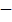 Науки, помогающие добывать исторические сведения: археология, этнография, геральдика, нумизматика и др. (элементарные представления на конкретных примерах).Источники исторических знаний: вещественные (предметы быта; памятники зодчества, строительства и архитектуры; живопись и т.д.), устные (фольклор), письменные (летописи, старинные книги, надписи и рисунки и т.д.). Архивы и музеи (виды музеев). Библиотеки.Историческое пространство. Историческая карта.История Древнего мира Версии о появлении человека на Земле (научные, религиозные). Отличие человека от животного.Время появления первобытных людей, их внешний вид, среда обитания, отличие от современных людей.Стадный образ жизни древних людей. Занятия. Древние орудия труда. Каменный века.Постепенные изменения во внешнем облике. Зарождение речи. Совершенствование орудий труда и занятий. Защита от опасностей. Образ жизни и виды деятельности. Причины зарождения религиозных верований. Язычество.Изменение климата Земли, наступление ледников. Смена образа жизни древних людей из-за климатических условий: борьба за выживание. Способы охоты на диких животных. Приручение диких животных. Пища и одежда древнего человека.Конец ледникового периода и расселение людей по миру. Влияние различных климатических условий на изменения во внешнем облике людей. Развитие земледелия, скотоводства. Появление новых орудий труда. Начало бронзового века. Оседлый образ жизни. Коллективы древних людей: семья, община, род, племя.Возникновение имущественного и социального неравенства, выделение знати. Зарождение обмена, появление денег. Первые города Создание человеком искусственной среды обитания. Возникновение древнейших цивилизаций.История вещей и дел человека (от древности до наших дней)История освоения человеком огня, энергии Источники огня в природе. Способы добычи огня древним человеком. Очаг. Причины сохранения огня древним человеком, культ огня. Использование огня для жизни: тепло, пища, защита от диких животных.Использование огня в производстве: изготовление посуды, орудий труда, выплавка металлов, приготовление пищи и др.Огонь в военном деле. Изобретение пороха. Последствия этого изобретения в истории войн.Огонь и энергия. Виды энергии: электрическая, тепловая, атомная (общие представления). Изобретение электричества как новый этап в жизни людей. Современные способы получения большого количества энергии. Экологические последствия при получении тепловой энергии от сжигания полезных ископаемых (угля, торфа, газа), лесов. Роль энергетических ресурсов Земли для жизни человечества.История использования человеком водыВода в природе. Значение воды в жизни человека. Охрана водных угодий.Причины поселения древнего человека на берегах рек, озер, морей. Рыболовство. Передвижение человека по воде. Судоходство, история мореплавания, открытие новых земель (общие  представления).Вода и земледелие. Поливное земледелие, причины его возникновения. Роль поливного земледелия, в истории человечества.Использование человеком воды для получения энергии: водяное колесо, гидроэлектростанция. Использование воды при добыче полезных ископаемых.Профессии людей, связанные с освоением энергии и водных ресурсов.История жилища человекаПонятие о жилище. История появления жилища человека. Первые жилища: пещеры, шалаш, земляные укрытия. Сборно-разборные жилища. Материалы, используемые для строительства жилья у разных народов (чумы, яранги, вигвамы, юрты и др.). История совершенствования жилища. Влияние климата и национальных традиций на строительство жилья и других зданий. Архитектурные памятники в строительстве, их значение для изучения истории.История появления мебелиНазначение и виды мебели, материалы для ее изготовления.История появления первой мебели. Влияние исторических и национальных традиций на изготовление мебели. Изготовление мебели как искусство. Современная мебель. Профессии людей, связанные с изготовлением  мебели.История питания человекаПитание как главное условие жизни любого живого организма. Уточнение представлений о пище человека в разные периоды развития общества.Добывание пищи древним человеком как борьба за его выживание. Способы добывания: собирательство, бортничество, рыболовство, охота, земледелие, скотоводство. Приручение человеком животных. Значение домашних животных в жизни человека.История хлеба и хлебопечения. Способы хранения и накопления продуктов питания. Влияние природных условий на традиции приготовления пищи у разных народов. Употребление пищи как необходимое условие сохранения здоровья и жизни человека.История появления посудыПосуда, ее назначение. Материалы для изготовления посуды. История появления посуды. Глиняная посуда. Гончарное ремесло, изобретение гончарного круга, его значение для развития производства глиняной посуды. Народные традиции в изготовлении глиняной посуды.Деревянная посуда. История появления и использования деревянной посуды, ее виды. Преимущества деревянной по суды для хранения продуктов, народные традиции ее изготовления.Посуда из других материалов. Изготовление посуды как искусство.Профессии людей, связанные с изготовлением посуды. История появления одежды и обувиУточнение представлений об одежде и обуви, их функциях. Материалы для изготовления одежды и обуви. Различия в мужской и женской одежде. Одежда как потребность защиты человеческого организма от неблагоприятных условий среды. Виды одежды древнего человека. Способы изготовления, материалы, инструменты. Совершенствование видов одежды в ходе развития земледелия и скотоводства, совершенствование инструментов для изготовления одежды. Влияние природных и климатических условий на изготовление одежды. Народные традиции изготовления одежды. Изготовление одежды как искусство. Изменения в одежде и обуви в разные времена у разных народов. Образцы народной одежды (на примере региона).История появления обуви. Влияние климатических условий на возникновение разных видов обуви. Обувь в разные исторические времена: лапти, сапоги, туфли, сандалии и др.Профессии людей, связанные с изготовлением одежды и обуви.  История человеческого общества Представления древних людей об окружающем мире. Освоение человеком морей и океанов, открытие новых земель, изменение представлений о мире.Истоки возникновения мировых религий: иудаизм, христианство, буддизм, ислам. Значение религии для духовной жизни человечества.Зарождение науки, важнейшие человеческие изобретения.Направления в науке: астрономия, математика, география и др. Изменение среды и общества в ходе развития науки.Значение устного творчества для истории: сказания, легенды, песни, пословицы, поговорки. История возникновения письма. Виды письма: предметное письмо, клинопись, иероглифическое письмо. Латинский и славянский алфавит. История книги и книгопечатания. Культура и человек как носитель культуры. Искусство как особая сфера человеческой деятельности.Виды и направления искусства.Условия для возникновения государства. Аппарат власти. Право, суд, армия. Гражданин. Виды государств: монархия, диктатура, демократическая республика. Политика государства, гражданские свободы, государственные законы.Экономика как показатель развития общества и государства. История денег, торговли. Государства богатые и бедные.Войны. Причины возникновения войн. Исторические уроки войн.Рекомендуемые виды практических заданий:заполнение анкет; рисование на темы: «Моя семья»,  «Мой дом»,  «Моя улица» и т. д.; составление устных рассказов о себе, членах семьи, родственниках, друзьях; составление автобиографии и биографий членов семьи (под руководством учителя); составление родословного дерева (рисунок);  рисование Государственного флага, прослушивание Государственного гимна;изображение схем сменяемости времен года; составление календаря на неделю, месяц: изображение «ленты времени» одного столетия, одного тысячелетия; ориентировка на «ленте времени»; объяснение смысла пословиц и поговорок о времени, временах года, о человеке и времени и др.чтение и пересказы адаптированных текстов по изучаемым темам;рассматривание и анализ иллюстраций, альбомов с изображениями гербов, монет, археологических находок, архитектурных сооружений, относящихся к различным историческим эпохам;экскурсии в краеведческий и исторический музеи;ознакомление с историческими памятниками, архитектурными сооружениями; просмотр фильмов о культурных памятниках;  викторины на темы: «С чего начинается Родина?», «Моя семья», «Мой род», «Я и мои друзья», «Страна, в которой я живу», «События прошлого», «Время, в котором мы живем», «История одного памятника », «История в рассказах очевидцев», «Исторические памятники нашего города»  и др.Раздел 6. Календарно-тематическое планирование6 классФормы учета программы воспитанияЛист корректировкикалендарно- тематического планирования                                                             6 классКонтрольно-измерительные материалыФорма аттестации: тестирование.Временной регламент: 40 мин.Содержание и структура тестирования6а классРабота включает 20 заданий.В заданиях 1-5, 8-13, 15-20 необходимо выбрать один правильный ответ.В задании 14 указать стрелками (систематизировать).В задании 6 заполнить таблицу.В задании 7 изобразить ленту времени, расположить на ней исторические события в хронологическом порядке.Система оценивания Оценка «5» - за 90-100% выполненных заданий.Оценка «4» - за 60-90% выполненных заданий.Оценка «3» - за 40-60% выполненных заданий.Оценка «2» - меньше 40% выполненных заданий.Используемая литература:Мир истории. 6 класс: учеб. для общеобразоват. организаций, реализующих адапт. основные общеобразоват. программы: / И.М. Бгажнокова, Л.В. Смирнова. – 6-е изд.– М.: Просвещение, 2020. Промежуточная аттестация по предмету «Мир истории». 6 классЧто такое история:а) исследования учёных;б) наука о прошлом и настоящем времени;в) символы государстваоснователь истории:________________Написать название своего государства________________________________________Столица России_______________________________________________________________Символы государства:а) герб, флаг;б) герб, флаг, гимн;в) гимн, герб.Конституция - это:а) основной закон государства;б) биография;в) правило.Глава государства:а) руководитель;б) президент;в) депутат.президент РФ:_________________________________________________________________Заполнить таблицу:Изобразить ленту времени, расположить на ней исторические события из таблицыДля чего мы изучаем историю:а) это интересно;б) история заставляет нас учитывать ошибки прошлого и ценить настоящее;в) чтобы много знать.1 век:а) 1000 лет;б) 10 лет;в) 100 лет.Отчизна, Отечество - это:а) место, где человек родился;б) родная земля, где человек родился и вырос, страна, в которой он живёт с рождения;в) страна.Что такое биография:а) люди, которые занимаются расследованием;б) описание жизни какого-то человека с момента его рождения;в) энциклопедия.Поколение - это:а) люди, близкие по возрасту, живущие в одно время;б) родственники;в) коллеги.Что такое родословная:а) список родственников;б) список государств;в) список.Указать Археологи – это:а) историки;б) учёные;в) учёные, которые изучают историю древних городов и памятников.В Ледниковый период люди выжили:а) потому что разумно действовали;б) жили сообща, коллективно защищались от опасностей, берегли огонь, придумали новые орудия труда и охоты;в) были сильными.Новые занятия людей (ремёсла):а) гончарное, ткацкое, кузнечное, оружейное;б) гончарное, кузнечное;в) ткацкое, оружейное.Патриот -  это:а) человек, который любит свою страну знает её историю, язык, культуру и всегда готов защищать интересы своего государства;б) кто живёт на малой родине;в) хорошо знает язык своего государства.Написать фамилии патриотов из истории России:_______________________________________________________________________________________________________________________________________________________________Архитектура:а) наука и искусство строить жильё и другие сооружения, необходимые человеку;б) виды жилищ;в) памятники.Современные религии – а) христианство, ислам;б) буддизм, христианство, ислам;в) ислам, христианствоНаписать «золотое» правило____________________________________________________________________________________________________________________________________________________________________________________________________________________________________________Ответы 6 класс1-б;          2-Россия, Москва, Салехард; Д.А. Артюхов, А.В. Романов;        3 – б;       4-а;          5-б; В.В. Путин;        6-988 г. – X в.; 1147 г. – XII в.; 1595 г. – XVI в.; 1975 г. -  XX в.7.   8-б;     9-в;     10-б;      11-б;     12-а; 13-а; 14-в; 15-б; 16-а; 17 – а; 18-а; 19 – б; «золотое» правило: относись к другим людям так, как хочешь, чтобы относились к тебе.Тест по Миру Истории6 класс 1 четверть. Ф.И.______________________________________1. Выберете правильный ответ. Святцы – это …						           а. церковная книга с перечнем христианских имён святых.                                                                                                   б. праздник христианской церкви                                                                                                                                            в. подвиги священнослужителей2. Выберете правильный ответ. Передаваемое по наследству именование человека, добавляемое к личному имени для указания на принадлежность к определенной семье…а. Имяб. Фамилияв. Отчество3. Выберите правильный ответ. Фамилии произошли: а. от названия городов, гор, рек б. все варианты верныв. от названия животных, птицг. от имени отца и матери4. Выберете правильный ответ. Биография – это …а. описание жизни какого-то человека с момента его рождения.б. перечень поколений одного рода.в. ряд поколений, происходящих от одного предка.5. Допиши Ты для мамы ___________________Сыном тебя называет ______________________Для бабушки и дедушки ты _____________________Мама твоего папы – это ___________________________6. Выберите правильный ответ. Ряд поколений, происходящих от одного предка – это …а. родословнаяб. родв. предки7. Выберите правильный ответ. Жилище для человека это …а. домб. улицав. город8. Выберите правильный ответ. Как называется наша область?а. Белгородская областьб.  Курская областьв. Воронежская область9. Выберите правильный ответ. Как называется наша Родина?а. Россияб.  Америкав. Украина10. Выберите правильный ответ. Какие государственные символы имеет Россияа. герб, флаг и гимнб. столица, государство, президентв. страна, Москва, РодинаТест по Миру Истории6 класс 2 четверть. Ф.И.______________________________________1. Выберете правильный ответ. Как называется наша планетаа. Земляб. Марсв. Венера2. Выберете правильный ответ. Вокруг какой планеты вращается Земля а. Марсб. Меркурийв. Солнце3. Выберите правильный ответ. Земля делает оборот вокруг Солнцаа. за сутки б. за годв. За месяц4. Расположи в правильной последовательности:эра,   месяц,    день,   год,    век,    неделя.__________________________________________________________________________5. Выберете правильный ответ. Сколько лет в веке?а. 10 летб. 100 летв. 1000 лет.6. Выберете правильный ответ. Какая наука изучает события прошлых лет а. Политологияб. Историяв. География7. Выберите правильный ответ. Как называю ученых, которые занимаются раскопками древних поселений и изучают человеческую историю по вещественным источникама. Археологи б. Путешественникив. Исследователи8. Выберете правильный ответ. Как называется архитектурное или скульптурное сооружение, поддерживающее воспоминания о чём-либо. а. Памятникб. Объектв. Дом8. Выберете правильный ответ. Исторические памятники бываюта. вещественные и невещественныеб. природные и искусственные Тест по Миру Истории6 класс 3 четверть. Ф.И.______________________________________1. Выберете правильный ответ. Какая форма у Земли?а. Круглаяб. В виде шарав. Плоская2. Выберете правильный ответ. Чем человек отличается от человекообразных обезьян?а. 4 группы кровиб. наличие молочных желез в. способность говорить.3. Выберите правильный ответ.  Как назывался первый человек?а. человек разумныйб. человек умелыйв. человек прямоходящий4. Выберете правильный ответ. Выберите особые приёмы добычи огня древним человеком:            а. зажигание спичек б. трение сухих кусков дерева друг о другав. лесные пожары5. Выберете правильный ответ. Человек, работающий с глиной, называется?а. плотникб. кузнецв. гончары6. Выберете правильный ответ. Как называется приспособление  для пряжи?а. спицы б. прялкав. крючок7. Выберите правильный ответ. Из какого растения выделывали ткань?			                      а. клевер                                                                             	                                                                                              б. лён                                                                                                                 			                  в. тростник8. Выберете правильный ответ. Брёвна, скреплённые в несколько рядов для устойчивого плавания  на воде?	          а. лодка б. корабльв. плот9. Выберете правильный ответ. Как называется приспособление  для пряжи?а. спицы б. прялкав. крючокТест по Миру Истории6 класс 4 четверть. Ф.И.______________________________________1. Выберете правильный ответ. Русские, украинцы и белорусы произошли от…а. восточных славянб. западных славянв.  южных славян2. Выберете правильный ответ.   Древние славяне жили…а. семьямиб. в одиночкув. племенами3. Выберите правильный ответ.  По христианскому преданию, о рождении Мессии узнали простые пастухи и мудрецы – волхвы. Следуя за путеводной звездой, они достигли Вифлеема, где поклонились новорожденному младенцу. О ком идет речь?а.  Моисейб. Иисус Христосв. Аллах4. Выберете правильный ответ. Каких животных изобразил на потолке пещеры древнейший художник?          а. собаку б. бизоновв. жирафов5. Выберете правильный ответ. Как называется самый древний вид письма?а. пиктограммаб. иероглифыв. кириллица6. Выберете правильный ответ. Когда изобрели первое колесо?а. 4000 лет до н.э. б. 1000 лет назадв. В 2000 году7. Выберите правильный ответ. Большая беда для всех народов, в ней гибнут люи и всё ценное, что создается трудом многих поколений это….		               		                         а. война                                                                             	                                                                                              б. конфликт                                                                                                               			                  в. перемириеИтоговая контрольная работа6 класс Контрольная работа за I четвертьЦерковная книга с перечнем христианских имён святых - это:А)  СвятцыБ) ОбычайВ) ОтчизнаЧто такое биография? 
Как называется памятник русского домостроения?А) ИзбаБ) ЗамокВ) СарайНазовите основной закон Российской Федерации:
Выберите флаг Российской Федерации: А) 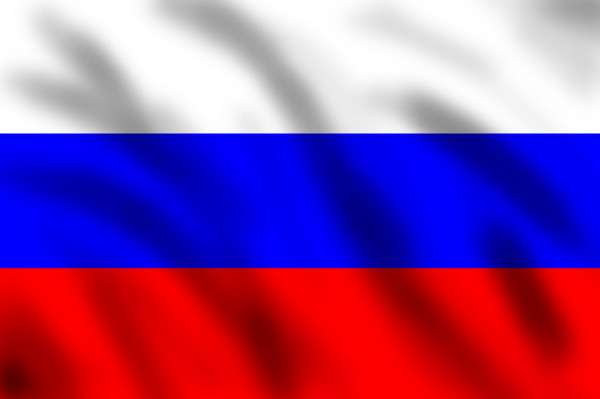 Б) 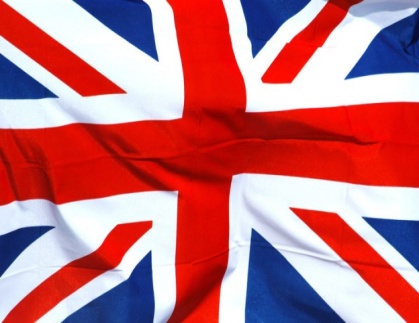 В)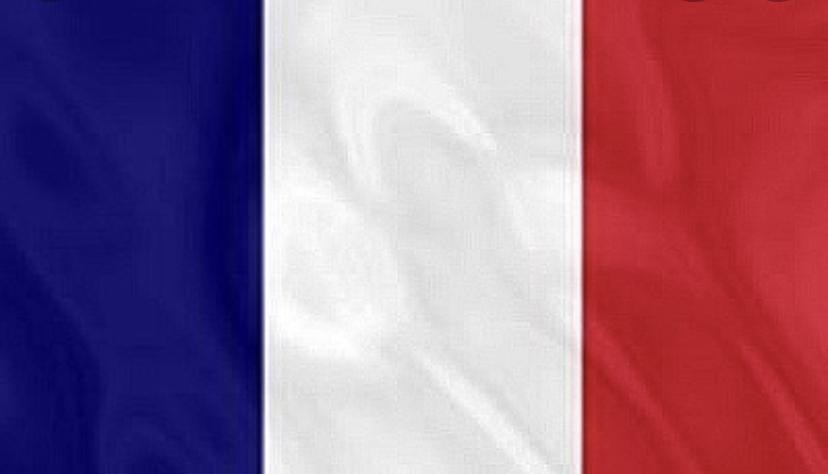 Зачеркните лишнее слово, которое не относится к символам государства:Герб, Гимн, Флаг, ЛетописьНапишите столицу России:
Нарисуйте ленту времени и отметьте на ней указанные даты:988г.1054г.1672г1945г.Назовите исторические источники:Соотнесите исторические источники: Контрольная работа за II четвертьВера в существование Бога-это:А) религия Б) фантастикаВычеркните неподходящее орудие труда: Копьё, каменные наконечники, пистолетСоставьте рассказ 3-5 предложений о природе ледникового периода*Что такое кремний? Расскажите о работе древних Гончаров?Нарисуйте ленту времени и отметьте на ней начало возникновения гончарного дела.Как называется изделие из обожжённой глины со специальными добавками? Кто такие кочевники?Контрольная работа за III четвертьКакое значение имеет вода для жизни человека?В каких районах земли появилось земледелие?Как называется полив земли и растений?А) орошениеБ) илВ) нумерацияКак называется большой деревянный ящик с крышкой для хранения суки и зерна?А) ларь Б) бархатВ) стулПодпишите название мебели: 1)2)3)4)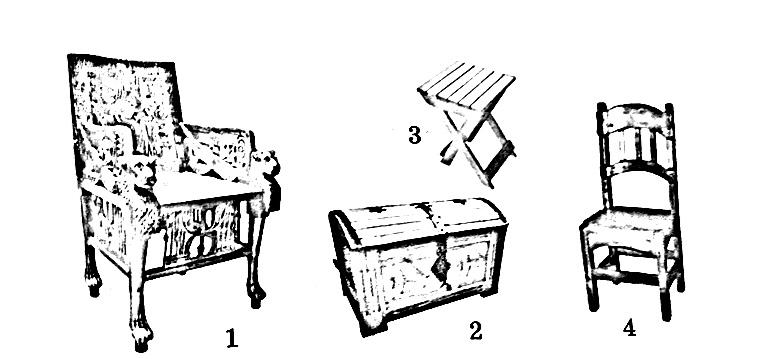 Что такое дрожжи? Подчеркните родину картофеля: Чили, Мексика, Россия, Англия В каком году картофель распространился во многих районах России? А) 1700г.Б) 1800г.В) 1870г.Нарисуйте ленту времени и отметьте на ней 1700 и 1870 годы. Назовите события, связанные с этими датами. Почему посуда из дерева была распространена у славянских народов? Контрольная работа за IV четвертьНазовите подину хлопка:А) Южная АзияБ) Древний ЕгипетВ) РусьИз какой страны идёт первое упоминание об обуви?А) Южная АзияБ) Древний Египет В) РусьЭто слово пришло к нам из греческого языка. Оно означает «искусство украшать». Напишите это слово: ____________
Перечислите основные занятия славян: 
Соотнесите термины Назовите три любых языческих Бога Когда возник буддизм?Как называется религия, основанная на учении Иисуса Христа?Кто стал проповедником Ислама? Нарисуйте ленту времени и отметьте на ней дату рождения Мухаммеда и Иисуса Христа.Скачано с www.znanio.ru№ п/пНаименование раздела и темКол-во  часовДата проведенияДата проведения№ п/пНаименование раздела и темКол-во  часовпо планупо фактуI четверть (17 ч.)I четверть (17 ч.)I четверть (17 ч.)I четверть (17 ч.)I четверть (17 ч.)1Почему нужно изучать историю?101.09.2023Раздел I. Имя, отчество, семья, родословная, человек.Раздел I. Имя, отчество, семья, родословная, человек.2входная контрольная работа 106.09.20233История имени108.09.20234Отчество и фамилия человека113.09.20235Семья115.09.20236Биография120.09.20237Поколение людей122.09.20238Повторительно-обобщающий урок127.09.2023Раздел II. Отчий дом. Наша Родина Россия.Раздел II. Отчий дом. Наша Родина Россия.9О доме129.09.202310Название городов и улиц104.10.202311Родник «Двенадцать ключей»106.10.202312Истоки111.10.202313Наша родина - Россия.113.10.202314Как устроено государство.118.10.202315Герб, флаг, гимн России.120.10.202316Повторительно-обобщающий урок. Контрольная работа125.10.202317Москва – столица России.127.10.2023II четверть (16 ч.)II четверть (16 ч.)II четверть (16 ч.)II четверть (16 ч.)II четверть (16 ч.)18Мы жители планеты Земля.1Раздел III. О том, что такое время и как его изучают.Раздел III. О том, что такое время и как его изучают.20Что такое время.120История календаря.121Русский земледельческий календарь.122Счет лет в истории. Историческое время.123Повторительно-обобщающий урок.1Раздел IV. Что изучает наука история.Раздел IV. Что изучает наука история.24Что такое история.125Какие науки помогают истории.126Как работают археологи.127Исторические памятники.128Историческая карта.129Повторительно-обобщающий урок.1Раздел V. История Древнего мира.Раздел V. История Древнего мира.30Земля и космос.131От кого произошел человек.132Человек умелый.1III четверть (20 ч.)III четверть (20 ч.)III четверть (20 ч.)III четверть (20 ч.)III четверть (20 ч.)33Следующее поколение людей каменного века.134Наступление ледников.135Как жили древние охотники, кочевники и собиратели.136Как жили древние охотники, кочевники и собиратели.137Новые занятия людей.138Повторительно-обобщающий урок.1Раздел VI. История вещей. Занятия человека на Земле.Раздел VI. История вещей. Занятия человека на Земле.39Огонь в жизни древнего человека.140Огонь, глина, гончар.141Огонь открывает новую эпоху в жизни людей.142Вода, ее значение в жизни человека.143Вода и земледелие.144Вода как источник энергии.145Какие дома строили древние люди.146Как появилась мебель.147Как появились каша и хлеб.148История об обыкновенной картошке.149О керамике, фарфоре и деревянной посуде.150История появления одежды.151Одежда и положение человека в обществе.152Повторительно-обобщающий урок.1IV четверть (18 ч.)IV четверть (18 ч.)IV четверть (18 ч.)IV четверть (18 ч.)IV четверть (18 ч.)53Как люди украшали себя.1Раздел VII. Человек и общество.Раздел VII. Человек и общество.54О далеких предках – славянах и родовом строе.155Что такое город.156Как люди понимали мир природы в древности.157Современные религии, как они появились.158Современные религии, как они появились.159Современные религии, как они появились.160Искусство и культура.161Письмо.162Первые книги.163От изобретателя колеса - к новым открытиям.164Изобретения человека.165Изобретения человека.166Человечество стремится к миру.167Что такое освободительная война.168Подвиг ленинградцев.169Человечество стремится к миру.170Повторительно-обобщающий урок.1№ п/пДелаОриентировочноевремя проведения 1.Установление доверительных отношений между учителем и его учениками:- групповая работа на уроке; - работа в парах; - возможность каждого высказать собственное мнение по обсуждаемой проблеме.В течение года2. Побуждение школьников соблюдать на уроке общепринятые нормы поведения:-  правила общения со старшими (учителями) и сверстниками (школьниками), -  соблюдение «Правил  внутреннего распорядка обучающихся»В течение года3.Демонстрация примеров, направленных на духовно- нравственное развитие обучающихся: Гражданско-патриотическое воспитание Нравственное и духовное воспитание Воспитание положительного отношения к труду и творчествуИнтеллектуальное воспитаниеЗдоровьесберегающее воспитаниеСоциокультурное и медиакультурное воспитаниеКультуротворческое и эстетическое воспитаниеПравовое воспитание и культуру безопасности Воспитание семейных ценностейФормирование коммуникативной культурыЭкологическое воспитание -   через подбор соответствующих текстов для чтения, иллюстраций, проблемных ситуаций для обсуждения в классе. В течение года4.Тематические уроки, согласно Календарю образовательных событий, приуроченные к государственным и  национальным праздникам Российской Федерации, памятным датам и событиям российской истории и культуры.  4.День окончания второй мировой войны (беседа)3 сентября4.210 лет со дня Бородинского сражения (беседа)7 сентября4.День народного единства (просмотр видеоролика)4 ноября4.День государственного герба Российской Федерации(беседа) 30 ноября4.День Конституции РФ (беседа)12 декабря4.День полного освобождения Ленинграда от фашистской блокады , «Памяти жертв Холокоста» (беседа)27 января4.80 лет со дня победы Вооруженных сил СССР над армией гитлеровской Германии в 1943г. в Сталинградской битве (беседа)2 февраля4.День защитника Отечества.(викторина) 23 февраля4.День памяти Героя Советского Союза Шатохина И.Г.День юного героя-антифашиста (беседа)8 февраля 4.День воссоединения Крыма с Россией (беседа)18 марта 4.День космонавтики (рисунок по теме)12 апреляДень памяти о геноциде советского народа нацистами и их пособниками в годы Великой Отечественной войны (беседа)19 апреляДень российского парламентаризма (беседа)27 апреля240 лет со дня основания Черноморского флотаДень победы советского народа в Великой Отечественной войне 1941-1945гг. (беседа)9 мая5. Применение на уроке интерактивных форм работы учащихся:интеллектуальных игр, стимулирующих познавательную мотивацию школьников;дидактического театра, где полученные на уроке знания обыгрываются в театральных постановках;дискуссий, которые дают учащимся возможность приобрести опыт ведения конструктивного диалога; групповой работы или работы в парах, которые учат школьников командной работе и взаимодействию с другими детьми.В течение года6. Проектная деятельность:- составление родословной-составление сборника русских пословиц и поговорок-В течение годамартапрель№ п/пПричина корректировкиКорректирующие мероприятияНомер  приказа№ п/пПланируемые предметные результаты. 6а классНомера заданий1Представление о науке истории1, 82Знание основных исторических событий63Высказывание собственных суждений и личностного отношения к изученным темам18, 204Знание основных понятий по теме «Имя, отчество, семья, родословная человека»10, 11, 12, 135Знание основных понятий по теме «Отчий дом. Наша Родина - Россия»2, 3, 4, 56Знание основных понятий по теме «О том, что такое время и как его изучают»7, 97Знание основных понятий по теме «Что такое наука история»148Знание основных понятий по теме «История Древнего мира»15, 169Знание основных понятий по теме «История вещей. Занятия человека на Земле»1810Знание понятий по теме «Человек и общество»19Столица ЯНАО:Губернатор ЯНАО:Глава   г. Ноябрьска:ГодВекСобытиеКрещение Руси при князе ВладимиреОснование г. Москвы Юрием Долгоруким	Основание г. НоябрьскаX в.XI в.XII в.XIII в.XIV в.XV в.XVI в.XVII в.XVIII в.XIX в.XX в.988 г.1147 г.1975 г.Крещение Русиосн. г. Москвыосн. г. НоябрьскаВещественные предметы быта Вещественные оружиеВещественные зданияВещественные орудия трудаНевещественныеобрядыНевещественныетрадицииОбщинавысокие, тесно вбитые в землю копья; остроконечные брёвнаВеченародное собрание общины; произошло от слова «вещать»Частоколобъединение родственных семей